ПРИЛОЖЕНИЕ К ПРОГРАММЕ РАЗВИТИЯМУНИЦИПАЛЬНОГО КАЗЕННОГО ДОШКОЛЬНОГО ОБРАЗОВАТЕЛЬНОГО УЧРЕЖДЕНИЯ ГОРОДА НОВОСИБИРСКА «Детский сад комбинированного вида № 304»Основные мероприятия по реализации программы развитияРезультаты реализации:  Создание организационной основы для реализации Программы развития ДОУРезультаты реализации: Поэтапное моделирование структуры нового ДОУРезультаты реализации:  Создание системы приоритетных направлений по повышению профессионального мастерства педагогов ДОУ, работающих в инновационном режимеРезультаты реализации: Создание системы приоритетных направлений сотрудничества ДОУ и семьиРезультаты реализации: Создание системы доверительного управления и педагогического мониторинга деятельности нового ДОУПроект «Немецкий язык с зайчишкой Хансом»В центре событий находится заяц Ханс. Он рассказывает детям о себе, о своей семье, о своем доме и огороде, своих увлечениях, о том, что любит. С его помощью дети знакомятся с немецким языком и осознают, что могут понимать его. Речевая деятельность  сочетается с играми, танцами, песенками.  Удовольствие при изучении иностранного языка, выводимое на передний план, создает непринужденную атмосферу, в которой дети чувствуют себя уверенно и комфортно.Пример перспективного планирования Встреча 1. Тема «Знакомство».Цели:общее понимание услышанного с помощью мимики, жестов, контекста и изображений;сигнал понимания с помощью невербальных и /или/ простых вербальных реакций;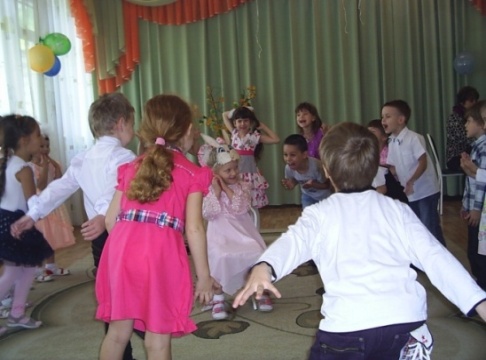 понимание и повторение выражения /Привет! меня зовут… Hallo? ich bin/знакомство с песней /Я, я, я.  Ich  ich  ich /пение и игра;понимание и выполнение сопровождающихся действиями указаний взрослого по изготовлению карточек с именами.Проект  «Газета как форма взаимодействия с семьей и развития коммуникативных навыков у ребенка»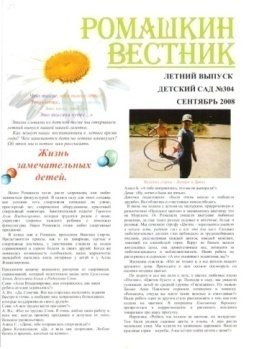 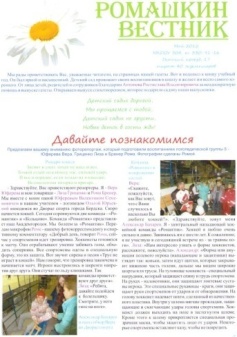 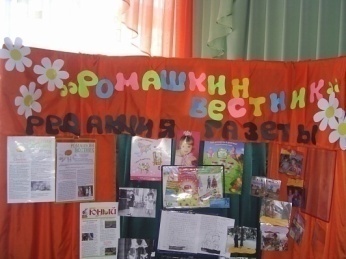 В  2008 году в ДОУ вышел в свет первый номер детской  газеты «Ромашкин вестник». Газета детская, так как редактор, фотографы, журналисты – дети. Постоянные рубрики газеты: «Давайте познакомимся», «Наш человек», «Лепестки ромашки», «Философы номера», «Прошу слова». Уникальным для нашей газеты является то, что дети сами выбирают тему номера, решают, у кого брать интервью и о чем оно будет. Родителей заинтересовал наш проект, и они выразили желание в нем участвовать.Цель издания газеты: Разработка системного, разностороннего подхода с применением инновационных технологий в логопедической работе по преодолению речевых расстройств у дошкольников, способствующего вовлечению родителей в коррекционно-развивающее обучение, а также воспитанию гармонично развитой личности.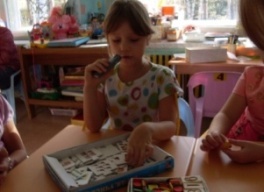 ЗадачиПреодолеть речевые нарушения у детей  старшего дошкольного возраста.Развивать стремление ребенка действовать, находить, исследовать.Мотивировать ребенка с речевой патологией (посредством игры в журналистов)  правильно и грамотно строить речевое высказывание.Вовлекать родителей в педагогический процесс, используя новую форму взаимодействия с семьей – логопедическую гостинуюРазвивать предпосылки становления ребенка, как личности с активной жизненной позицией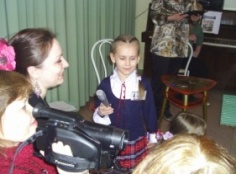 В 2010 году наши ребята стали дипломантами в областном  конкурсе «Земля – зеленая планета». В номинации «Журналисты» дети нашего детского сада были единственными дошколятами среди учащихся школ. Некоторые страницы газеты представлены на рисунке Предполагаемый результатДоверительные отношения между детьми, педагогами и родителямиРодители - добровольные участники педагогического процесса в МДОУДети - активные участники, которые мотивируют педагога к постановке цели и задач (интересы детей)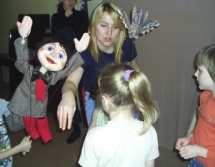 Предметно-развивающая среда меняется, становится разнообразной и насыщеннойПополняется банк методического сопровожденияПовышается уровень компетенции педагогов и родителей, а также детейОснащается техническая база МДОУ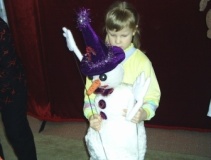 Проект  «Играем  в  театр»  Сказка близка и понятна детям, а воплощение фантазий и отражение своего мироощущения они находят в театре. Дети верят в чудеса и в то, что где-то на земле есть необыкновенная сказочная страна, в которой птицы и звери, простая домашняя утварь и люди могут говорить друг с другом и жить в дружбе, где дружба побеждает злое колдовство. И эта волшебная страна существует, и называется она Театр!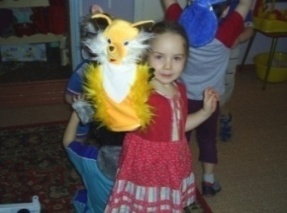                     Задачи:1. Пробудить интерес детей и родителей к театру.2. Привить детям первичные навыки в области театрального искусства (использование мимики, жестов, голоса, кукловождение).3. Заинтересовать родителей в приобретении, изготовлении разных видов театра и сообщить им сведения  о способах обыгрывания сюжетов дома с детьми.4.Развить  артистические способности  детей через театрализованную деятельность;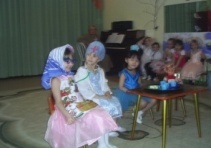 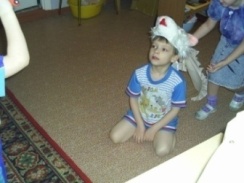 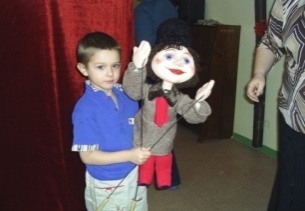 Решение поставленных задач с детьми:Ежемесячный просмотр спектаклей выездных трупп театров нашего города; Проведение экскурсии в детский театр  «Глобус» города Новосибирска;Активное использование в совместной деятельности с детьми разных видов театра;Обыгрывание этюдов, потешек, мини-сценок и т. д. в индивидуальной работе;Создание игровой среды для самостоятельной театральной деятельности детей в детском саду (изготовление театров, билетов; подбор музыки, реквизита);Репетиции с детьми для дальнейшего показа в музыкальном зале настоящим зрителям: детям и родителям.   Решение поставленных задач с родителями:Наглядная информация для родителей: папка  «Театр для всех» с описанием истории театра, его видов, мастер-класс по изготовлению театров.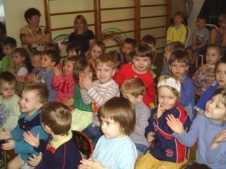 Посещение  спектаклей для детей выездных трупп театров города. Выставка-презентация разных видов театра «Поиграйте с нами!» .Изготовление в группу новых видов театра. Концепция  создания спектакля для дошкольников: спектакли  непродолжительны – до 25 мин; обязательное включение  вокальных и танцевальных номеров; количество персонажей  до 15-20 человек; использование  элементов костюмов и   мобильных  декораций; приоритет  музыкальным  драматическим и литературным спектаклям.Результат проекта: Участие в проекте  семей группы. Родители и дети познакомились с историей театра, его видами, способами изготовления и обыгрывания.  Возросло желание родителей заниматься театральной деятельностью дома с детьми, посещать театр.Многие родители приобрели и изготовили для домашнего использования театры.Проект   «В гостях у Слова»Целью данного проекта является формирование коммуникативной культуры всех участников педагогического процесса путем приобщения к основам риторикиПоставленная   цель может быть достигнута через реализацию следующих задач:1. Изучить особенности взаимодействия взрослых и детей в  едином образовательном пространстве «семья – детский сад»;2. Познакомить педагогов, работающих с детьми дошкольного возраста, с теоретическими основами риторики как учебной дисциплины;3. Формировать у педагогов риторические умения и навыки в процессе повышения квалификации (спецкурс на базе НИПКиПРО , постоянно действующий семинар в рамках методической работы ДОУ);4. Организовать для детей старшего дошкольного возраста общеразвивающей группы кружок «Риторика для дошкольников» с целью обучения детей эффективному общению в конкретных речевых ситуациях          5. Организовать коммуникативный практикум для родителей,  его задачи:- внимательное отношение к речи детей - построение образовательного процесса с учетом взаимодействия взрослых и детейОсновные направления реализации проекта:кружковая работа для детей;постоянно действующий семинар для педагогов «Учимся думать, мыслить, рассуждать»;коммуникативный практикум в рамках семейного клуба;Мы  пригласили детей в сказочное путешествие в страну Слов. В этой стране даже пальчики на руках  оживают и начинают разговаривать…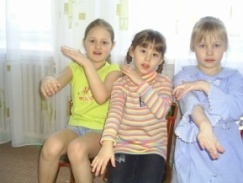 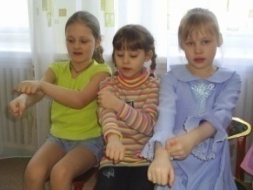 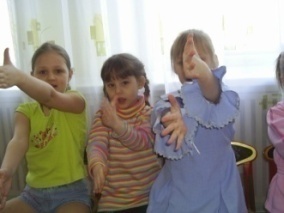 ЗадачиНаправления деятельностиСроки исполненияСроки исполненияСроки исполненияСроки исполненияСроки исполненияСроки исполненияЗадачиНаправления деятельности2014201520162017201820191. Создание механизма эффективного управленияПрограммой развития ДОУ1.1. Создание совместных творческих групп педагогов и специалистов ДОУ по реализации программы развития.++1. Создание механизма эффективного управленияПрограммой развития ДОУ1.2. Определение методов и форм работы с участниками программы.++1. Создание механизма эффективного управленияПрограммой развития ДОУ1.3. Разработка графика отчетности творческих групп о ходе реализации программы развития ДОУ+1. Создание механизма эффективного управленияПрограммой развития ДОУ1.4. Составление месячного плана мероприятий по реализации Программы.++++++2. Информирование о реализации Программы развития ДОУ2.1. Проведение производственного совещания ДОУ «Координация деятельности сотрудников детского сада по реализации Программы развития».++++++2. Информирование о реализации Программы развития ДОУ2.2. Проведение заседания родительского комитета «Создание единого образовательного пространства для  реализации Программы развития ДОУ».++++++2. Информирование о реализации Программы развития ДОУ2.3. Создание компьютерного банка данных о воспитанниках и выпускниках ДОУ+++++2. Информирование о реализации Программы развития ДОУ2.4. Создание компьютерного банка данных о результатах реализации Программы развития ДОУ++++++2. Информирование о реализации Программы развития ДОУ2.7. Размещение информации о деятельности ДОУ в СМИ.+++2. Информирование о реализации Программы развития ДОУ2.8. Выпуск методической продукции и методических разработок для педагогов ДОУ+++++2. Информирование о реализации Программы развития ДОУ2.9. Подготовка материалов о деятельности ДОУ на конкурсы++++++3.Определение содержательных связей с учреждениями3.1. Заключение договоров о взаимосотрудничестве ДОУ с медицинскими учреждениями+++++3.Определение содержательных связей с учреждениями3.2. Заключение договоров о взаимосотрудничестве с учреждениями сферы досуга и культуры+++++4.Кадровое обеспечение4.3. Разработка плана повышения квалификации всех сотрудников ДОУ++++++4.Кадровое обеспечение4.5. Определение стратегии профессионального роста педагогов++++++4.Кадровое обеспечение4.6. Разработка дифференцированных квалификационных требований с учетом статуса нового ДОУ++++++1. Разработка направления мониторинга в деятельности творческих групп1.1. Формирование единого диагностического пространства с включением в него педагогов, медиков и родителей++3. Разработка основных направлений в деятельности творческих групп3.1.Создание единого развивающего пространства ОО++++++3. Разработка основных направлений в деятельности творческих групп3.2. Изучение социального заказа родителей воспитанников для расширения сферы дополнительного образования+++3. Разработка основных направлений в деятельности творческих групп3.3. Активизация работы сайта ДОУ ++++++3. Разработка основных направлений в деятельности творческих групп3.4. Разработка и утверждение проекта по здоровьесбережению+++3. Разработка основных направлений в деятельности творческих групп3.5.Разработка и утверждение проекта по интеллектуальному развитию3. Разработка основных направлений в деятельности творческих групп3.6. Разработка и утверждение художественно-патриотического проекта.+++3. Разработка основных направлений в деятельности творческих групп3.7. Подготовка материалов работы к распространению в различных формах+++3. Разработка основных направлений в деятельности творческих групп3.8 Разработка стратегии сотрудничества ДОУ и семьи на основе партнерства++++++1. Создание технологии диагностики деятельности педагога1.1 Составление карты образовательных запросов педагогов++1. Создание технологии диагностики деятельности педагога1.2. . Самоанализ и самооценка результативности педагогической деятельности педагогов ДОУ,+++++1. Создание технологии диагностики деятельности педагога1.3 Составление рейтинга профессиональной успешности педагогов++++++2. Формирование мотивационной, теоретической и технологической готовности педагогов к реализации Программы развития ДОУ 2.1. Организация деятельности «Школы мотивации» для педагогов ДОУ++++2. Формирование мотивационной, теоретической и технологической готовности педагогов к реализации Программы развития ДОУ 2.2. Разработка  способов стимулирования деятельности педагогов по организации в ДОУ инновационных процессов++++++2. Формирование мотивационной, теоретической и технологической готовности педагогов к реализации Программы развития ДОУ 2.3. Организация мероприятий, направленных на пропаганду опыта лучших педагогов ДОУ по проектированию и созданию психолого-педагогических условий, способствующих гармоничному воспитанию дошкольников на основе личностно-ориентированного подхода.+++2. Формирование мотивационной, теоретической и технологической готовности педагогов к реализации Программы развития ДОУ 2.4. Включение в деятельность выставок педагогических идей (направлены на передачу опыта педагогов, поиск новых творческих идей).++++++2. Формирование мотивационной, теоретической и технологической готовности педагогов к реализации Программы развития ДОУ 2.5. Создание личностно-ориентированного педагогического пространства нового ДОУ на основе реализации «Я - концепции» каждого педагога3. Разработка и апробирование схемы модульной организации воспитательно-образовательного процесса и наполнение его инновационным содержанием и технологиями3.1. Создание программы ресурсного обеспечения (информационного, кадрового, научно-методического, материального, правового) образовательной деятельности ДОУ нового типа++++3. Разработка и апробирование схемы модульной организации воспитательно-образовательного процесса и наполнение его инновационным содержанием и технологиями3.2.Создание  условий обеспечения деятельности педагогического коллектива на этапе становления ДОУ нового типа++++3. Разработка и апробирование схемы модульной организации воспитательно-образовательного процесса и наполнение его инновационным содержанием и технологиями3.3. Разработка модели выпускника  нового ДОУ, включающей интегративные качества ++++3. Разработка и апробирование схемы модульной организации воспитательно-образовательного процесса и наполнение его инновационным содержанием и технологиями3.4. Разработка программы деятельности педагогических советов ДОУ, направленных на осознание теоретических позиций и практики реализации модели выпускника нового ДОУ+++3. Разработка и апробирование схемы модульной организации воспитательно-образовательного процесса и наполнение его инновационным содержанием и технологиями3.5. Разработка основных направлений преемственности в содержании программ дошкольной и начальной школьной подготовки ++++3. Разработка и апробирование схемы модульной организации воспитательно-образовательного процесса и наполнение его инновационным содержанием и технологиями3.6. Разработка технологии методического сопровождения преемственных связей при переходе ребенка из ДОУ в школу+++3. Разработка и апробирование схемы модульной организации воспитательно-образовательного процесса и наполнение его инновационным содержанием и технологиями3.7. Введение инновационных форм повышения профессионального мастерства педагогов+++++3. Разработка и апробирование схемы модульной организации воспитательно-образовательного процесса и наполнение его инновационным содержанием и технологиями3.8. Создание компьютерного банка инновационной деятельности ДОУ++++1. Признание приоритетности семейного воспитания1.1. Выявление степени вовлеченности семей в образовательный процесс, уровень родительских требований к образованию детей++++++1. Признание приоритетности семейного воспитания1.2. Исследование адекватности родительской оценки детских способностей++++++1. Признание приоритетности семейного воспитания1.3. Содействие и приобщение семей воспитанников к ценностям здорового образа жизни ++++++1. Признание приоритетности семейного воспитания1.4. Планирование работы с родителями по повышению их компетентности по актуальным вопросам воспитания и развития детей++++++2. Организация социологических исследований2.1. Комплексное пролонгированное анкетирование родителей по выявлению потребностей в образовательных и оздоровительных услугах для воспитанников ДОУ++++++2. Организация социологических исследований2.2. Интервьюирование родителей воспитанников с целью  выяснение семьей и детским садом взаимных ожиданий от сотрудничества: предъявление и обсуждение своей роли и роли другого в решении задач воспитания ребенка. +++2. Организация социологических исследований2.3. Обеспечение условий для критического анализа и оценки результатов взаимодействия детского сада и семьи, осмысление роли каждого участника процесса в жизни ребенка и друг друга.++++++3. Создание единого пространства развития ребенка в системе детский сад и семья3.1. Создание семейных и межсемейных проектов различной направленности ++++++3. Создание единого пространства развития ребенка в системе детский сад и семья3.2. Организация и проведение семинаров и практикумов по пропаганде здорового образа жизни в семье++++++3. Создание единого пространства развития ребенка в системе детский сад и семья3.3. Организация мероприятий по повышению интереса родителей к использованию здоровьесберегающих технологий ++++3. Создание единого пространства развития ребенка в системе детский сад и семья3.4. Организация при ДОУ службы «Телефон доверия»++++3. Создание единого пространства развития ребенка в системе детский сад и семья3.5. Организация работы форума для родителей на сайте ДОУ по актуальным вопросам воспитания и развития детей++++4. Просвещение родителей с целью повышения их родительской компетентности4.1. Оформление стенда, странички на сайте ДОУ, содержащих нормативные документы, регламентирующие деятельность учреждения++++++4. Просвещение родителей с целью повышения их родительской компетентности4.3. Организация разнообразных форм повышения родительской компетентности++++++ЗадачиНаправления деятельностиСроки исполненияСроки исполненияСроки исполненияСроки исполненияСроки исполненияСроки исполненияЗадачиНаправления деятельности2014201520162017201820191. Система трехуровнего управления коллективом (дети, сотрудники, родители)1.1. Координация деятельности ДОУ по вопросам удовлетворенности образовательных запросов детей, педагогов, родителей++++++1. Система трехуровнего управления коллективом (дети, сотрудники, родители)1.2. Разработка системы стимулирования качества образования на всех уровнях: ребенок – педагог – родители - руководитель++++1. Система трехуровнего управления коллективом (дети, сотрудники, родители)1.3. Организация системы сбора информационных потоков, обработка и анализ информации, принятие на их основе управленческих решений++++++1. Система трехуровнего управления коллективом (дети, сотрудники, родители)1.4. Введение принципа диалогичности как нормы управленческой деятельности++++++1. Система трехуровнего управления коллективом (дети, сотрудники, родители)1.5. Построение отношений с широким социальным окружением с позиций гражданского диалога++++++2.Управление базисными основаниями жизнедеятельности ДОУ2.1. Соотнесение достигнутого уровня качества образования своего ДОУ с достижениями других ДОУ +++2.Управление базисными основаниями жизнедеятельности ДОУ2.2. Введение организационных форм осуществления творческой командной коммуникации как нормы профессиональной деятельности++++++2.Управление базисными основаниями жизнедеятельности ДОУ2.3. Создание оптимальных условий жизнедеятельности ДОУ (удобное расписание, оборудование кабинетов, приобретение учебных и дидактических материалов и инвентаря, пополнение фонда методической литературы, и т.п.)++++++2.Управление базисными основаниями жизнедеятельности ДОУ2.5. Создание комплекса управленческих действий руководителя ДОУ, направленный на конечный результат в развивающем режиме++++++2.Управление базисными основаниями жизнедеятельности ДОУ2.6. Создание системы моральной и финансовой заинтересованности педагогов в освоении и использовании инновационных педагогических технологий++++++2.Управление базисными основаниями жизнедеятельности ДОУ2.8. Разработка показателей уровня усвоения дошкольниками основной и дополнительных образовательных программ++++++2.Управление базисными основаниями жизнедеятельности ДОУ2.9. Организация различных видов деятельности и общения в контексте развития жизненных сил ребенка и формирование опты творчества и эмоционально-ценностного отношения к миру++++++2.Управление базисными основаниями жизнедеятельности ДОУ3.1. Организация эффективного труда руководителя ДОУ++++++3. Управление организационно-педагогической структурой3.2. Распределение функциональных обязанностей между членами администрации с учетом их потенциальных возможностей++++++3. Управление организационно-педагогической структурой3.3. Информационное насыщение управления, установление правил свободного информационно обмена между различными подразделениями и структурами ДОУ++++++3. Управление организационно-педагогической структурой3.4. Упорядочение процедур и унификация документов внутреннего и внешнего информационного обмена++++3. Управление организационно-педагогической структурой3.5. Эффективное внедрение известных и разработка авторских организационных технологий управления+++3. Управление организационно-педагогической структурой3.6. Оптимизация технологии управления по конечным результатам в рамках инновационной работы ДОУ в новом статусе++++++4. Создание системы контроля, анализа и регулирования педагогической деятельности4.1. Мониторинг доступности инновационного содержания образования детям++++++4. Создание системы контроля, анализа и регулирования педагогической деятельности4.2. Изучение влияния инновационной работы на развитие личности ребенка++++++4. Создание системы контроля, анализа и регулирования педагогической деятельности4.3. Оценка методического обеспечения инновационных процессов++++++4. Создание системы контроля, анализа и регулирования педагогической деятельности4.4. Анализ эффективности системы моральной и финансовой заинтересованности педагогов в освоении и использовании инновационных педагогических технологий++++++4. Создание системы контроля, анализа и регулирования педагогической деятельности4.5. Анализ уровня сформированности образовательной среды нового ДОУ++++++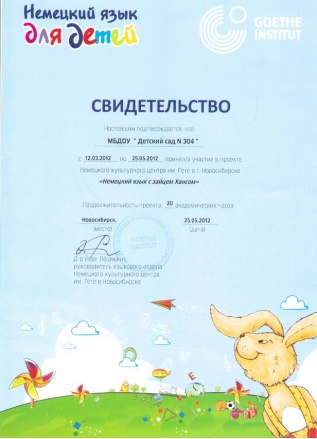     Занятие иностранным языком – это хорошая возможность для изучения другой культуры.     Данная программа  разработана Гете-институтом в Мюнхене. Желание общаться с зайчишкой Хансом мотивирует детей понимать немецкий язык и говорить на нем.     С помощью песен, поделок и игр дети знакомятся с Хансом и проникают в мир немецкого языка непринужденно.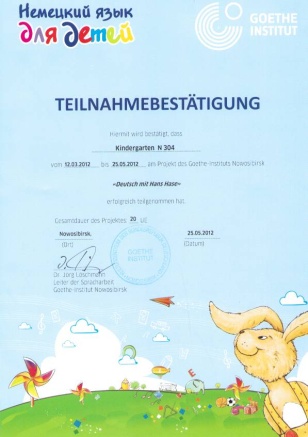 